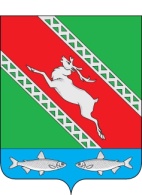 РОССИЙСКАЯ ФЕДЕРАЦИЯИРКУТСКАЯ ОБЛАСТЬАдминистрациямуниципального образования «Катангский район»П О С Т А Н О В Л Е Н И Еот 14 апреля 2020  г.                            с. Ербогачен                                            № 143-пРуководствуясь Распоряжением Министерства Транспорта РФ от                                      06 апреля 2018 года № НА-51-р «О внесении изменений в Методические рекомендации «Нормы расхода топлив и смазочных материалов на автомобильном транспорте», введенные в действие распоряжением Министерства транспорта РФ от 14 марта 2008 года № АМ-23-р, ст. 48 Устава муниципального образования «Катангский район» администрация муниципального образования «Катангский район» П О С Т А Н О В Л Я Е Т:Утвердить постановление администрации муниципального образования «Катангский район» № 101-п от 18 марта 2020 года «Об установлении норм расхода топлива и горюче-смазочных материалов», изложив его в новой редакции:1. Установить с 01 января 2020 года нормы расхода топлива и ГСМ для автотранспорта администрации муниципального образования «Катангский район»:*  При прогреве автомобиля в зимнее или холодное (при температуре +50С) время года на стоянках и т. д. устанавливается нормативный расход топлива из расчета за один час стоянки (простоя) с работающим двигателем 10% от базовой нормы.** В период с 01 апреля по 30 апреля при работе в чрезвычайных климатических и тяжелых дорожных условиях в период сезонной распутицы, снежных заносов, при сильном снегопаде и гололедице, наводнениях, лесных пожаров и других стихийных бедствиях расход топлива увеличивается до 35% от базовой нормы.Транспортная норма в литрах на 100 тонно-километров (л/100 ткм) при проведении транспортной работы грузового автомобиля учитывает дополнительный к базовой норме расход топлива при движении автомобиля с грузом, автопоезда с прицепом или полуприцепом без груза и с грузом или с использованием установленных ранее коэффициентов на каждую тонну перевозимого груза, массы прицепа или полуприцепа - до 1,3 л/100 км и до 2,0 л/100 км для автомобилей, соответственно, с дизельными и бензиновыми двигателями, - или с использованием точных расчетов, выполняемых по специальной программе-методике непосредственно для каждой конкретной марки, модификации и типа АТС.2. Признать утратившим силу:2.1. Постановление администрации муниципального образования «Катангский район» от 10 января 2019 года № 10-п «Об установлении норм списания ГСМ в администрации муниципального образования «Катангский район»;2.2. Постановление администрации муниципального образования «Катангский район» от 10 января 2019 года № 14-п «Об установлении норм списания ГСМ в администрации муниципального образования «Катангский район»;2.3. Постановление администрации муниципального образования «Катангский район» от 12 марта 2019 года № 67-п «Об установлении норм списания ГСМ в администрации муниципального образования «Катангский район»;2.4. Постановление администрации муниципального образования «Катангский район» от 29 июля 2019 года № 230-п «Об установлении норм списания ГСМ»;2.5. Постановление администрации муниципального образования «Катангский район» от 29 июля 2019 года № 229-п «Об установлении норм списания ГСМ»;2.6. Постановление администрации муниципального образования «Катангский район» от 07 октября 2019 года № 287-п «О внесении изменений в постановление администрации муниципального образования «Катангский район» № 229-п от 29 июля 2019 года «Об установлении норм списания ГСМ»;2.7. Постановление администрации муниципального образования «Катангский район» от 18 марта 2020 года № 101-п «Об установлении норм расхода топлива и горюче-смазочных материалов».3. Контроль за исполнением настоящего постановления возложить на заместителя главы администрации муниципального образования «Катангский район» - С. В. Александрова.4. Настоящее постановление вступает в силу со дня его официального опубликования.5. Опубликовать постановление в Муниципальном вестнике муниципального образования «Катангский район».Мэр муниципального образования «Катангский район» С. Ю. ЧонскийОб установлении норм расхода топлива и горюче-смазочных материалов№ п/пМарка автомобиляВид топливаНаименование поправочного  коэффициента (надбавки)НормаНормы расхода топлива  (л/100 км)Нормы расхода топлива  (л/100 км)№ п/пМарка автомобиляВид топливаНаименование поправочного  коэффициента (надбавки)НормаС 16.04 по 14.10С 15.10 по 15.041УАЗ-3163-10 Patriot(ЗМЗ-40905)БензинБазовая норма13,813,8Эксплуатация более 5 летдо 5%0,690,69Дороги общего пользования IV-V категориидо 30%4,144,14Работа автотранспорта требующая частых технологических остановокдо 10 %1,381,38Работа в чрезвычайных климатических и тяжелых дорожных условиях в период сезонной распутицы, снежных заносов, гололедице и т. д. для дорог IV и V категорий, в период с 01 апреля по 30 апреля**до 50%4,834,83Работа в зимнее время года в зависимости от климатических условий, в срок с 15 октября по 15 апрелядо 20%2,76Прогрев*10%1,3820,0122,772УАЗ 220695-04(9 мест; ЗМЗ-409100)БензинБазовая норма14,714,7Эксплуатация более 5 летдо 5%0,740,74Дороги общего пользования IV-V категориидо 30%4,414,41Работа автотранспорта требующая частых технологических остановокдо 10 %1,471,47Работа в чрезвычайных климатических и тяжелых дорожных условиях в период сезонной распутицы, снежных заносов, гололедице и т. д. для дорог IV и V категорий, в период с 01 апреля по 30 апреля**до 50%5,155,15Работа в зимнее время года в зависимости от климатических условий, в срок с 15 октября по 15 апрелядо 20%2,94Прогрев*10%1,4721,3224,263УАЗ 390945 «Фермер» (УМЗ-42130Е)БензинБазовая норма15,215,2Эксплуатация более 5 летдо 5%0,760,76Дороги общего пользования IV-V категориидо 30%4,564,56Работа автотранспорта требующая частых технологических остановокдо 10 %1,521,52Работа в чрезвычайных климатических и тяжелых дорожных условиях в период сезонной распутицы, снежных заносов, гололедице и т. д. для дорог IV и V категорий, в период с 01 апреля по 30 апреля **до 50%5,325,32Работа в зимнее время года в зависимости от климатических условий, в срок с 15 октября по 15 апрелядо 20%3,04Прогрев*10%1,5222,0425,084ЗИЛ-131 ВС-22 (ЗИЛ-508.10-8V-6,0-150-5М) БензинБазовая норма48,548,5Эксплуатация более 5 летдо 5%2,432,43Дороги общего пользования IV-V категориидо 30%14,5514,55Работа автотранспорта требующая частых технологических остановокдо 10 %4,854,85Работа в чрезвычайных климатических и тяжелых дорожных условиях в период сезонной распутицы, снежных заносов, гололедице и т. д. для дорог IV и V категорий, в период с 01 апреля по 30 апреля**до 50%16,9816,98При работе специальных грузовых автомобилей без учета массы перевозимого груза, а также при работе автомобилей в качестве технологического транспорта, включая работу внутри предприятиядо 10%4,854,85Работа в зимнее время года в зависимости от климатических условий, в срок с 15 октября по 15 апрелядо 20%9,70Прогрев*10%4,8575,1884,885ПАЗ 32053-70 (вед. 23 м; ЗМЗ-523400)БензинБазовая норма32,432,4Эксплуатация более 5 летдо 5%1,621,62Дороги общего пользования IV-V категориидо 30%9,729,72Работа автотранспорта требующая частых технологических остановокдо 10 %3,243,24Работа в чрезвычайных климатических и тяжелых дорожных условиях в период сезонной распутицы, снежных заносов, гололедице и т. д. для дорог IV и V категорий, в период с 01 апреля по 30 апреля****до 50%11,3411,34Движение автотранспорта с пониженной средней скоростью движения в диапазоне 20-40 км/ч, при частых остановкахдо 20%4,864,86Работа в зимнее время года в зависимости от климатических условий, в срок с 15 октября по 15 апрелядо 20%6,48Прогрев*10%3,2451,8458,326ГАЗ 32217Дор. лаб. (3М3-4063-4L. 3-98-5M)БензинБазовая норма17,617,6Эксплуатация более 5 летдо 5%0,880,88Дороги общего пользования IV-V категориидо 30%5,285,28Работа автотранспорта требующая частых технологических остановокдо 10 %1,761,76Работа в чрезвычайных климатических и тяжелых дорожных условиях в период сезонной распутицы, снежных заносов, гололедице и т. д. для дорог IV и V категорий, в период с 01 апреля по 30 апреля**до 50%6,166,16Работа в зимнее время года в зависимости от климатических условий, в срок с 15 октября по 15 апрелядо 20%3,52Прогрев*10%1,731,7325,5229,047ГАЗ-2752 (УМЗ-421600)БензинБазовая норма14,0114,01Эксплуатация более 5 летдо 5%0,700,70Дороги общего пользования IV-V категориидо 30%4,204,20Работа автотранспорта требующая частых технологических остановокдо 10 %1,401,40Работа в чрезвычайных климатических и тяжелых дорожных условиях в период сезонной распутицы, снежных заносов, гололедице и т. д. для дорог IV и V категорий, в период с 01 апреля по 30 апреля**до 50%4,904,90Работа в зимнее время года в зависимости от климатических условий, в срок с 15 октября по 15 апрелядо 20%2,80Прогрев*10%1,3720,3123,11